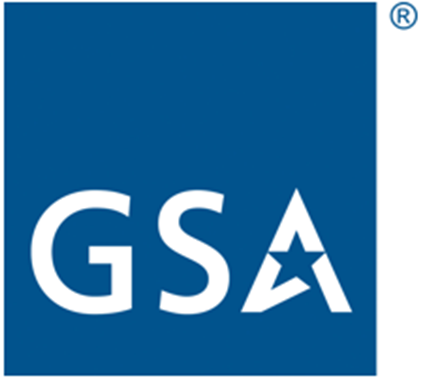 Digital Autopen for Federal Register Documents PlaybookTemplate - User AgreementMarch 2023FINALFederal Chief Information Security Officer CouncilIdentity, Credential, and Access Management SubcommitteeDelegated Digital Signature Working GroupName of User:  The agency employee must sign this cardholder responsibility agreement before issuing a digital autopen certificate ("the certificate"). The following documents govern the certificate: Homeland Security Presidential Directive 12 (HSPD-12), Policy for a Common Identification Standard for Federal Employees and Contractors;Federal Information Processing Standards (FIPS) Publication 201, Personal Identity Verification (PIV) of Federal Employees and Contractors; X.509 Certificate Policy for the U.S. Federal Public Key Infrastructure (PKI) Common Policy Framework, and National Institute of Standards and Technology (NIST) Special Publication 800-157, Guidelines for Derived PIV Credentials. As a digital autopen certificate holder, I agree to the following: I will use the certificate for official purposes only. I will digitally sign Federal Register documents only after the [authorizing sponsor] has approved the Federal Register document and after the [authorizing sponsor] has directed the use of the digital autopen. I will always maintain control of the certificate and not allow anyone to use it for any unauthorized purpose. When not performing duties at my work site, I shall store the certificate in a secure (i.e., locked) location. I will ensure the proper records are created, followed, and archive when the [authorizing sponsor] approves use of the digital autopen certificate in my control.I will not move or copy this certificate to another device and will only use this credential on an agency issued device. I will create a password or PIN that is not easily guessable or individually identifiable and protect the password/PIN by not giving it to others or making it easily accessible. I will always protect this certificate from loss, unauthorized disclosure, or suspicion of compromise.I will report changes to the [head of the office with delegated authority] to my employee status (e.g., Federal employee to contractor, etc.); my role status (e.g., emergency response official, etc.); a change in my name; if this certificate is nearing expiration, or other changes that impact the integrity of the digital autopen certificate.I will report a compromised, lost, or stolen certificate to [Insert Agency Security Information], so they can immediately revoke it. I understand that I may be subject to administrative action if I misuse the certificate or if it is compromised, lost, or stolen through my non-compliance with these requirements. I will surrender the certificate to the appropriate authority when my employment or association with [Agency] is terminated; or upon request by the appropriate authority. [Agency] Rights and Responsibilities: [Agency] will not disclose certificate keys issued from the Certificate Authority (CA), except with the consent of the certificate holder or as required by law. [Agency] reserves the right to refuse to issue certificates to any person, and such decision may be made by [Agency] without notice and at its sole discretion. In addition, [Agency] may revoke any certificate at any time without notice. I acknowledge that I have read and understood the above and agree to the terms.  Employee SignaturePrinted NameDate